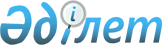 О внесении изменений в решение Карасайского районного маслихата от 30 декабря 2022 года № 32-3 "О бюджетах города, сельских округов Карасайского района на 2023-2025 годы"Решение Карасайского районного маслихата Алматинской области от 26 мая 2023 года № 4-3
      Карасайский районный маслихат РЕШИЛ:
      1. Внести в решение Карасайского районного маслихата "О бюджетах города, сельских округов Карасайского района на 2023-2025 годы" от 30 декабря 2022 года № 32-3 следующие изменения:
      пункты 1, 2, 3, 4, 5, 6, 7, 8, 9, 10, 11 указанного решения изложить в новой редакции:
       "1. Утвердить бюджет города Каскелен Карасайского района на 2023-2025 годы согласно приложениям 1, 2, 3 к настоящему решению соответственно, в том числе на 2023 год в следующих объемах:
      1) доходы 1 361 393 тысячи тенге, в том числе:
      налоговые поступления 1 000 803 тысячи тенге;
      неналоговые поступления 0 тенге;
      поступления от продажи основного капитала 0 тенге;
      поступления трансфертов 360 590 тысяч тенге;
      2) затраты 1 387 397 тысяч тенге;
      3) чистое бюджетное кредитование 0 тенге:
      бюджетные кредиты 0 тенге;
      погашение бюджетных кредитов 0 тенге;
      4) сальдо по операциям с финансовыми активами 0 тенге, в том числе:
      приобретение финансовых активов 0 тенге;
      поступления от продажи финансовых активов государства 0 тенге; 
      5) дефицит (профицит) бюджета (-) 26 004 тысячи тенге;
      6) финансирование дефицита (использование профицита) бюджета 26 004 тысячи тенге, в том числе:
      поступление займов 0 тенге;
      погашение займов 0 тенге;
      используемые остатки бюджетных средств 26 004 тысячи тенге.";
      "2. Утвердить бюджет Жамбылского сельского округа Карасайского района на 2023-2025 годы согласно приложениям 4, 5, 6 к настоящему решению соответственно, в том числе на 2023 год в следующих объемах:
      1) доходы 187 635 тысяч тенге, в том числе:
      налоговые поступления 130 759 тысяч тенге;
      неналоговые поступления 0 тенге;
      поступления от продажи основного капитала 0 тенге;
      поступления трансфертов 56 876 тысяч тенге;
      2) затраты 190 338 тысяч тенге;
      3) чистое бюджетное кредитование 0 тенге:
      бюджетные кредиты 0 тенге;
      погашение бюджетных кредитов 0 тенге;
      4) сальдо по операциям с финансовыми активами 0 тенге, в том числе:
      приобретение финансовых активов 0 тенге;
      поступления от продажи финансовых активов государства 0 тенге; 
      5) дефицит (профицит) бюджета (-) 2 703 тысячи тенге;
      6) финансирование дефицита (использование профицита) бюджета 2 703 тысячи тенге, в том числе:
      поступление займов 0 тенге;
      погашение займов 0 тенге;
      используемые остатки бюджетных средств 2 703 тысячи тенге.";
      "3. Утвердить бюджет Елтайского сельского округа Карасайского района на 2023-2025 годы согласно приложениям 7, 8, 9 к настоящему решению соответственно, в том числе на 2023 год в следующих объемах:
      1) доходы 222 882 тысячи тенге, в том числе:
      налоговые поступления 152 521 тысяча тенге;
      неналоговые поступления 0 тенге;
      поступления от подажи основного капитала 0 тенге;
      поступления трансфертов 70 361 тысяча тенге;
      2) затраты 243 328 тысяч тенге;
      3) чистое бюджетное кредитование 0 тенге:
      бюджетные кредиты 0 тенге;
      погашение бюджетных кредитов 0 тенге;
      4) сальдо по операциям с финансовыми активами 0 тенге, в том числе:
      приобретение финансовых активов 0 тенге;
      поступления от продажи финансовых активов государства 0 тенге; 
      5) дефицит (профицит) бюджета (-) 20 446 тысяч тенге;
      6) финансирование дефицита (использование профицита) бюджета 20 446 тысяч тенге, в тои числе:
      поступление займов 0 тенге;
      погашение займов 0 тенге;
      используемые остатки бюджетных средств 20 446 тысяч тенге.";
      "4. Утвердить бюджет сельского округа Жибек жолы Карасайского района на 2023-2025 годы согласно приложениям 10, 11, 12 к настоящему решению соответственно, в том числе на 2023 год в следующих объемах:
      1) доходы 285 229 тысяч тенге, в том числе:
      налоговые поступления 208 018 тысяч тенге;
      неналоговые поступления 0 тенге;
      поступления от продажи основного капитала 0 тенге;
      поступления трансфертов 77 211 тысяч тенге;
      2) затраты 287 159 тысяч тенге;
      3) чистое бюджетное кредитование 0 тенге:
      бюджетные кредиты 0 тенге;
      погашение бюджетных кредитов 0 тенге ;
      4) сальдо по операциям с финансовыми активами 0 тенге, в том числе:
      приобретение финансовых активов 0 тенге;
      поступления от продажи финансовых активов государства 0 тенге; 
      5) дефицит (профицит) бюджета (-) 1 930 тысяч тенге;
      6) финансирование дефицита (использование профицита) бюджета 1 930 тысяч тенге, в том числе:
      поступление займов 0 тенге;
      погашение займов 0 тенге;
      используемые остатки бюджетных средств 1 930 тысяч тенге.";
      "5. Утвердить бюджет Райымбекского сельского округа Карасайского района на 2023-2025 годы согласно приложениям 13, 14, 15 к настоящему решению соответственно, в том числе на 2023 год в следующих объемах:
      1) доходы 655 441 тысяча тенге, в том числе:
      налоговые поступления 478 683 тысячи тенге;
      неналоговые поступления 0 тенге;
      поступления от продажи основного капитала 0 тенге;
      поступления трансфертов 176 758 тысяч тенге;
      2) затраты 687 442 тысячи тенге;
      3) чистое бюджетное кредитование 0 тенге:
      бюджетные кредиты 0 тенге;
      погашение бюджетных кредитов 0 тенге; 
      4) сальдо по операциям с финансовыми активами 0 тенге, в том числе:
      приобретение финансовых активов 0 тенге;
      поступления от продажи финансовых активов государства 0 тенге; 
      5) дефицит (профицит) бюджета (-) 32 001 тысяча тенге;
      6) финансирование дефицита (использование профицита) бюджета 32 001 тысяча тенге, в том числе:
      поступление займов 0 тенге;
      погашение займов 0 тенге;
      используемые остатки бюджетных средств 32 001 тысяча тенге.";
      "6. Утвердить бюджет Первомайского сельского округа Карасайского района на 2023-2025 годы согласно приложениям 16, 17, 18 к настоящему решению соответственно, в том числе на 2023 год в следующих объемах:
      1) доходы 168 057 тысяч тенге, в том числе:
      налоговые поступления 74 017 тысяч тенге;
      неналоговые поступления 0 тенге;
      поступления от продажи основного капитала 0 тенге;
      поступления трансфертов 94 040 тысяч тенге;
      2) затраты 171 600 тысяч тенге;
      3) чистое бюджетное кредитование 0 тенге:
      бюджетные кредиты 0 тенге;
      погашение бюджетных кредитов 0 тенге; 
      4) сальдо по операциям с финансовыми активами 0 тенге, в том числе:
      приобретение финансовых активов 0 тенге;
      поступления от продажи финансовых активов государства 0 тенге; 
      5) дефицит (профицит) бюджета (-) 3 543 тысячи тенге;
      6) финансирование дефицита (использование профицита) бюджета 3 543 тысячи тенге, в том числе:
      поступление займов 0 тенге;
      погашение займов 0 тенге;
      используемые остатки бюджетных средств 3 543 тысячи тенге.";
      "7. Утвердить бюджет Жандосовского сельского округа Карасайского района на 2023-2025 годы согласно приложениям 19, 20, 21 к настоящему решению соответственно, в том числе на 2023 год в следующих объемах:
      1) доходы 151 571 тысяча тенге, в том числе:
      налоговые поступления 105 206 тысяч тенге;
      неналоговые поступления 0 тенге;
      поступления от продажи основного капитала 0 тенге;
      поступления трансфертов 46 365 тысяч тенге;
      2) затраты 158 255 тысяч тенге;
      3) чистое бюджетное кредитование 0 тенге:
      бюджетные кредиты 0 тенге;
      погашение бюджетных кредитов 0 тенге;
      4) сальдо по операциям с финансовыми активами 0 тенге, в том числе:
      приобретение финансовых активов 0 тенге;
      поступления от продажи финансовых активов государства 0 тенге; 
      5) дефицит (профицит) бюджета (-) 6 684 тысячи тенге;
      6) финансирование дефицита (использование профицита) бюджета 6 684 тысячи тенге, в том числе:
      поступление займов 0 тенге;
      погашение займов 0 тенге;
      используемые остатки бюджетных средств 6 684 тысячи тенге.";
      "8. Утвердить бюджет Умтылского сельского округа Карасайского района на 2023-2025 годы согласно приложениям 22, 23, 24 к настоящему решению соответственно, в том числе на 2023 год в следующих объемах:
      1) доходы 283 857 тысяч тенге, в том числе:
      налоговые поступления 216 473 тысячи тенге;
      неналоговые поступления 0 тенге;
      поступление от продажи основного капитала 0 тенге;
      поступления трансфертов 67 384 тысячи тенге;
      2) затраты 302 338 тысяч тенге;
      3) чистое бюджетное кредитование 0 тенге:
      бюджетные кредиты 0 тенге;
      погашение бюджетных кредитов 0 тенге;
      4) сальдо по операциям с финансовыми активами 0 тенге, в том числе:
      приобретение финансовых активов 0 тенге;
      поступления от продажи финансовых активов государства 0 тенге; 
      5) дефицит (профицит) бюджета (-) 18 481 тысяча тенге;
      6) финансирование дефицита (использование профицита) бюджета 18 481 тысяча тенге, в том числе:
      поступление займов 0 тенге;
      погашение займов 0 тенге;
      используемые остатки бюджетных средств 18 481 тысяча тенге.";
      "9. Утвердить бюджет Шамалганского сельского округа Карасайского района на 2023-2025 годы согласно приложениям 25, 26, 27 к настоящему решению соответственно, в том числе на 2023 год в следующих объемах:
      1) доходы 362 794 тысячи тенге, в том числе:
      налоговые поступления 240 776 тысяч тенге;
      неналоговые поступления 0 тенге;
      поступления от продажи основного капитала 0 тенге;
      поступления трансфертов 122 018 тысяч тенге;
      2) затраты 370 594 тысячи тенге;
      3) чистое бюджетное кредитование 0 тенге:
      бюджетные кредиты 0 тенге;
      погашение бюджетных кредитов 0 тенге; 
      4) сальдо по операциям с финансовыми активами 0 тенге, в том числе:
      приобретение финансовых активов 0 тенге;
      поступления от продажи финансовых активов государства 0 тенге; 
      5) дефицит (профицит) бюджета (-) 7 800 тысяч тенге;
      6) финансирование дефицита (использование профицита) бюджета 7 800 тысяч тенге, в том числе:
      поступление займов 0 тенге;
      погашение займов 0 тенге;
      используемые остатки бюджетных средств 7 800 тысяч тенге.";
      "10. Утвердить бюджет Иргелинского сельского округа Карасайского района на 2023-2025 годы согласно приложениям 28, 29, 30 к настоящему решению соответственно, в том числе на 2023 год в следующих объемах:
      1) доходы 464 630 тысяч тенге, в том числе:
      налоговые поступления 359 449 тысяч тенге;
      неналоговые поступление 0 тенге;
      поступления от продажи основного капитала 0 тенге;
      поступления трансфертов 105 181 тысяча тенге;
      2) затраты 481 097 тысяч тенге;
      3) чистое бюджетное кредитование 0 тенге:
      бюджетные кредиты 0 тенге;
      погашение бюджетных кредитов 0 тенге;
      4) сальдо по операциям с финансовыми активами 0 тенге, в том числе:
      приобретение финансовых активов 0 тенге;
      поступления от продажи финансовых активов государства 0 тенге; 
      5) дефицит (профицит) бюджета (-) 16 467 тысяч тенге;
      6) финансирование дефицита (использование профицита) бюджета 16 467 тысяч тенге, в том числе:
      поступление займов 0 тенге;
      погашение займов 0 тенге;
      используемые остатки бюджетных средств 16 467 тысяч тенге.";
      "11. Утвердить бюджет Айтейского сельского округа Карасайского района на 2023-2025 годы согласно приложениям 31, 32, 33 к настоящему решению соответственно, в том числе на 2023 год в следующих объемах:
      1) доходы 237 595 тысяч тенге, в том числе:
      налоговые поступления 89 216 тысяч тенге;
      неналоговые поступления 0 тенге;
      поступления от продажи основного капитала 0 тенге;
      поступления трансфертов 148 379 тысяч тенге;
      2) затраты 243 268 тысяч тенге;
      3) чистое бюджетное кредитование 0 тенге:
      бюджетные кредиты 0 тенге;
      погашение бюджетных кредитов 0 тенге;
      4) сальдо по операциям с финансовыми активами 0 тенге, в том числе:
      приобретение финансовых активов 0 тенге;
      поступления от продажи финансовых активов государства 0 тенге; 
      5) дефицит (профицит) бюджета (-) 5 673 тысячи тенге;
      6) финансирование дефицита (использование профицита) бюджета 5 673 тысячи тенге, в том числе:
      поступление займов 0 тенге;
      погашение займов 0 тенге;
      используемые остатки бюджетных средств 5 673 тысячи тенге.";
      2. Приложение 1, 4, 7, 10, 13, 16, 19, 22, 25, 28, 31 к указанному решению изложить в новой редакции согласно приложениям 1, 2, 3, 4, 5, 6, 7, 8, 9, 10, 11 к настоящему решению соответственно.
      3. Настоящее решение вводится в действие с 1 января 2023 года.
					© 2012. РГП на ПХВ «Институт законодательства и правовой информации Республики Казахстан» Министерства юстиции Республики Казахстан
				
      Председатель Карасайского районного маслихата 

 Б. Айнабеков
Приложение 1 к решению Карасайского районного маслихата от 26 мая 2023 года № 4-3Приложение 1 к решению Карасайского районного маслихата от 30 декабря 2022 года № 32-3 Бюджет города Каскелен на 2023 год Бюджет города Каскелен на 2023 год Бюджет города Каскелен на 2023 год Бюджет города Каскелен на 2023 год Бюджет города Каскелен на 2023 год
Категория 
Категория 
Категория 
Категория 
Сумма
Класс
Класс
Класс
(тысяч тенге)
Подкласс Наименование
Подкласс Наименование
І. Доходы
1 361 393 
1
Налоговые поступления
1 000 803
01
Подоходный налог
350 734
2
Индивидуальный подоходный налог
350 734
04
Hалоги на собственность
631 519
1
Hалоги на имущество
34 198
3
Земельный налог
52 244
4
Hалог на транспортные средства
544 877
5
Единый земельный налог
200
05
Внутренние налоги на товары, работы и услуги
18 550
3
Поступления за использование природных и других ресурсов
2 000
4
Сборы за ведение предпринимательской и профессиональной деятельности
16 550
2
Неналоговые поступления
0
3
Поступления от продажи основного капитала
0
4
Поступления трансфертов 
360 590
02
Трансферты из вышестоящих органов государственного управления
360 590
3
Трансферты из районного (города областного значения) бюджета
360 590
Функциональная группа
Функциональная группа
Функциональная группа
Функциональная группа
Функциональная группа
Сумма
 Функциональная подгруппа
 Функциональная подгруппа
 Функциональная подгруппа
 Функциональная подгруппа
(тысяч тенге)
Администратор бюджетных программ
Администратор бюджетных программ
Администратор бюджетных программ
Программа Наименование
Программа Наименование
ІІ. Затраты
1 387 397
01
Государственные услуги общего характера
78 265
1
Представительные, исполнительные и другие органы, выполняющие общие функции государственного управления
78 265
124
Аппарат акима города районного значения, села, поселка, сельского округа
78 265
001
Услуги по обеспечению деятельности акима города районного значения, села, поселка, сельского округа
69 888
022
Капитальные расходы государственного органа
8 377
07
Жилищно-коммунальное хозяйство
378 213
3
Благоустройство населенных пунктов
378 213
124
Аппарат акима города районного значения, села, поселка, сельского округа
378 213
008
Освещение улиц в населенных пунктах
85 042
009
Обеспечение санитарии населенных пунктов
94 752
010
Содержание мест захоронений и погребение безродных
6 232
011
Благоустройство и озеленение населенных пунктов
192 187
15
Трансферты
930 919
1
Трансферты
930 919
124
Аппарат акима города районного значения, села, поселка, сельского округа
930 919
043
Бюджетные изъятия
910 815
048
Возврат неиспользованных (недоиспользованных) целевых трансфертов
4
051
Целевые текущие трансферты из нижестоящего бюджета на компенсацию потерь вышестоящего бюджета в связи с изменением законодательства
20 100
 III. Чистое бюджетное кредитование
0
Бюджетные кредиты 
0
Категория 
Категория 
Категория 
Категория 
 Сумма
Класс 
Класс 
Класс 
(тысяч тенге)
Подкласс Наименование
Погашение бюджетных кредитов
0
5
Погашение бюджетных кредитов
0
01
Погашение бюджетных кредитов
0
1
Погашение бюджетных кредитов, выданных из государственного бюджета
0
Функциональная группа
Функциональная группа
Функциональная группа
Функциональная группа
Сумма
Функциональная подгруппа
Функциональная подгруппа
Функциональная подгруппа
(тысяч тенге)
Администратор бюджетных программ
Администратор бюджетных программ
Администратор бюджетных программ
Программа Наименование
Программа Наименование
IV. Сальдо по операциям с финансовыми активами
0
Категория 
Категория 
Категория 
 Сумма
Класс 
Класс 
(тысяч тенге)
Подкласс Наименование
Поступления от продажи финансовых активов государства
0
 Категория 
 Категория 
 Категория 
 Категория 
 Категория 
Сумма
Класс
Класс
Класс
Класс
(тысяч тенге)
Подкласс Наименование
Подкласс Наименование
Подкласс Наименование
V. Дефицит (профицит) бюджета
-26 004
VI. Финансирование дефицита (использования профицита) бюджета
26 004
8
Используемые остатки бюджетных средств
26 004
01
Остатки бюджетных средств
26 004
1
Свободные остатки бюджетных средств
26 004
01
Свободные остатки бюджетных средств
26 004
Функциональная группа
Функциональная группа
Функциональная группа
Функциональная группа
Функциональная группа
Сумма
Функциональная подгруппа
Функциональная подгруппа
Функциональная подгруппа
Функциональная подгруппа
(тысяч тенге) 
Администратор бюджетных программ
Администратор бюджетных программ
Администратор бюджетных программ
Программа Наименование
Погашение займов
0
16
Погашение займов
0
1
Погашение займов
0
452
Отдел финансов района (города областного значения)
0
008
Погашение долга местного исполнительного органа перед вышестоящим бюджетом
0Приложение 2 к решению Карасайского районного маслихата от 26 мая 2023 года № 4-3Приложение 4 к решению Карасайского районного маслихата от 30 декабря 2022 года № 32-3 Бюджет Жамбылского сельского округа на 2023 год Бюджет Жамбылского сельского округа на 2023 год Бюджет Жамбылского сельского округа на 2023 год Бюджет Жамбылского сельского округа на 2023 год Бюджет Жамбылского сельского округа на 2023 год
Категория 
Категория 
Категория 
Категория 
 Сумма
Класс 
Класс 
Класс 
(тысяч тенге)
Подкласс Наименование
Подкласс Наименование
І. Доходы
187 635
1
Налоговые поступления
130 759
01
Подоходный налог
20 847
2
Индивидуальный подоходный налог
20 847
04
Hалоги на собственность
107 433
1
Hалоги на имущество
6 419
3
Земельный налог
2 940
4
Hалог на транспортные средства
97 974
5
Единый земельный налог
100
05
Внутренние налоги на товары, работы и услуги
2 479
3
Поступления за использование природных и других ресурсов
100
4
Сборы за ведение предпринимательской и профессиональной деятельности
2 379
2
Неналоговые поступления
0
3
Поступления от продажи основного капитала
0
4 
Поступления трансфертов 
56 876
02
Трансферты из вышестоящих органов государственного управления
56 876
3
Трансферты из районного (города областного значения) бюджета
56 876
Функциональная группа
Функциональная группа
Функциональная группа
Функциональная группа
Функциональная группа
 Сумма
Функциональная подгруппа
Функциональная подгруппа
Функциональная подгруппа
Функциональная подгруппа
(тысяч тенге)
Администратор бюджетных программ
Администратор бюджетных программ
Администратор бюджетных программ
Программа Наименование
Программа Наименование
ІІ. Затраты
190 338
01
Государственные услуги общего характера
53 958
1
Представительные, исполнительные и другие органы, выполняющие общие функции государственного управления
53 958
124
Аппарат акима города районного значения, села, поселка, сельского округа
53 958
001
Услуги по обеспечению деятельности акима города районного значения, села, поселка, сельского округа
53 583
022
Капитальные расходы государственного органа
375
07
Жилищно-коммунальное хозяйство
36 494
3
Благоустройство населенных пунктов
36 494
124
Аппарат акима города районного значения, села, поселка, сельского округа
36 494
008
Освещение улиц в населенных пунктах
14 000
009
Обеспечение санитарии населенных пунктов
9 194
011
Благоустройство и озеленение населенных пунктов
13 300
12
Транспорт и коммуникации
7 700
1
Автомобильный транспорт
7 700
124
Аппарат акима города районного значения, села, поселка, сельского округа 
7 700
013
Обеспечение функционирования автомобильных дорог в городах районного значения, селах, поселках, сельских округов
7 700
13
Прочие 
15 001
9
Прочие 
15 001
124
Аппарат акима города районного значения, села, поселка, сельского округа
15 001
040
Реализация мероприятий для решения вопросов обустройства населенных пунктов в реализацию мер по содействию экономическому развитию регионов в рамках Государственной
программы развития регионов до 2025 года
15 001
15
Трансферты
77 185
1
Трансферты
77 185
124
Аппарат акима города районного значения, села, поселка, сельского округа
77 185
043
Бюджетные изъятия
66 976
048
Возврат неиспользованных (недоиспользованных) целевых трансфертов
9
051
Целевые текущие трансферты из нижестоящего бюджета на компенсацию потерь вышестоящего бюджета в связи с изменением законодательства
10 200
 III. Чистое бюджетное кредитование
0
Бюджетные кредиты 
0
Категория 
Категория 
Категория 
Категория 
 Сумма
Класс 
Класс 
Класс 
(тысяч тенге)
Подкласс Наименование
Погашение бюджетных кредитов
0
5
Погашение бюджетных кредитов
0
01
Погашение бюджетных кредитов
0
1
Погашение бюджетных кредитов, выданных из государственного бюджета
0
Функциональная группа
Функциональная группа
Функциональная группа
Функциональная группа
Сумма
Функциональная подгруппа
Функциональная подгруппа
Функциональная подгруппа
(тысяч тенге)
Администратор бюджетных программ
Администратор бюджетных программ
Администратор бюджетных программ
Программа Наименование
Программа Наименование
IV. Сальдо по операциям с финансовыми активами
0
Категория 
Категория 
Категория 
 Сумма
Класс 
Класс 
(тысяч тенге)
Подкласс Наименование
Поступления от продажи финансовых активов государства
0
 Категория 
 Категория 
 Категория 
 Категория 
 Категория 
Сумма
Класс
Класс
Класс
Класс
(тысяч тенге)
Подкласс Наименование
Подкласс Наименование
Подкласс Наименование
V. Дефицит (профицит) бюджета
-2 703
VI. Финансирование дефицита (использования профицита) бюджета
2 703
8
Используемые остатки бюджетных средств
2 703
01
Остатки бюджетных средств
2 703
1
Свободные остатки бюджетных средств
2 703
01
Свободные остатки бюджетных средств
2 703
Функциональная группа
Функциональная группа
Функциональная группа
Функциональная группа
Функциональная группа
Сумма
Функциональная подгруппа
Функциональная подгруппа
Функциональная подгруппа
Функциональная подгруппа
(тысяч тенге) 
Администратор бюджетных программ
Администратор бюджетных программ
Администратор бюджетных программ
Программа Наименование
Погашение займов
0
16
Погашение займов
0
1
Погашение займов
0
452
Отдел финансов района (города областного значения)
0
008
Погашение долга местного исполнительного органа перед вышестоящим бюджетом
0Приложение 3 к решению Карасайского районного маслихата от 26 мая 2023 года № 4-3Приложение 7 к решению Карасайского районного маслихата от 30 декабря 2022 года № 32-3 Бюджет Елтайского сельского округа на 2023 год Бюджет Елтайского сельского округа на 2023 год Бюджет Елтайского сельского округа на 2023 год Бюджет Елтайского сельского округа на 2023 год Бюджет Елтайского сельского округа на 2023 год
Категория 
Категория 
Категория 
Категория 
 Сумма
Класс 
Класс 
Класс 
(тысяч тенге)
Подкласс Наименование
Подкласс Наименование
І. Доходы
222 882
1
Налоговые поступления
152 521
01
Подоходный налог
22 704
2
Индивидуальный подоходный налог
22 704
04
Hалоги на собственность
119 352
1
Hалоги на имущество
7 867
3
Земельный налог
8 020
4
Hалог на транспортные средства
103 265
5
Единый земельный налог
200
05
Внутренние налоги на товары, работы и услуги
10 465
3
Поступления за использование природных и других ресурсов
500
4
Сборы за ведение предпринимательской и профессиональной деятельности
9 965
2
Неналоговые поступления
0
3
Поступления от продажи основного капитала
0
4
Поступления трансфертов 
70 361
02
Трансферты из вышестоящих органов государственного управления
70 361
3
Трансферты из районного (города областного значения) бюджета
70 361
Функциональная группа
Функциональная группа
Функциональная группа
Функциональная группа
Функциональная группа
Сумма
Функциональная подгруппа
Функциональная подгруппа
Функциональная подгруппа
Функциональная подгруппа
(тысяч тенге)
Администратор бюджетных программ
Администратор бюджетных программ
Администратор бюджетных программ
Программа Наименование
Программа Наименование
ІІ. Затраты
243 328
01
Государственные услуги общего характера
59 992
1
Представительные, исполнительные и другие органы, выполняющие общие функции государственного управления
59 992
124
Аппарат акима города районного значения, села, поселка, сельского округа
59 992
001
Услуги по обеспечению деятельности акима города районного значения, села, поселка, сельского округа
59 992
07
Жилищно-коммунальное хозяйство
73 900
3
Благоустройство населенных пунктов
73 900
124
Аппарат акима города районного значения, села, поселка, сельского округа
73 900
008
Освещение улиц в населенных пунктах
34 700
009
Обеспечение санитарии населенных пунктов
9 200
011
Благоустройство и озеленение населенных пунктов
30 000
13
Прочие 
15 861
9
Прочие 
15 861
124
Аппарат акима города районного значения, села, поселка, сельского округа
15 861
040
Реализация мероприятий для решения вопросов обустройства населенных пунктов в реализацию мер по содействию экономическому развитию регионов в рамках Государственной
программы развития регионов до 2025 года
15 861
15
Трансферты
93 575
1
Трансферты
93 575
124
Аппарат акима города районного значения, села, поселка, сельского округа
93 575
043
Бюджетные изъятия
87 829
048
Возврат неиспользованных (недоиспользованных) целевых трансфертов
46
051
Целевые текущие трансферты из нижестоящего бюджета на компенсацию потерь вышестоящего бюджета в связи с изменением законодательства
5 700
 III. Чистое бюджетное кредитование
0
Бюджетные кредиты 
0
Категория 
Категория 
Категория 
Категория 
 Сумма
Класс 
Класс 
Класс 
(тысяч тенге)
Подкласс Наименование
Погашение бюджетных кредитов
0
5
Погашение бюджетных кредитов
0
01
Погашение бюджетных кредитов
0
1
Погашение бюджетных кредитов, выданных из государственного бюджета
0
Функциональная группа
Функциональная группа
Функциональная группа
Функциональная группа
Сумма
Функциональная подгруппа
Функциональная подгруппа
Функциональная подгруппа
(тысяч тенге)
Администратор бюджетных программ
Администратор бюджетных программ
Администратор бюджетных программ
Программа Наименование
Программа Наименование
IV. Сальдо по операциям с финансовыми активами
0
Категория 
Категория 
Категория 
 Сумма
Класс 
Класс 
(тысяч тенге)
Подкласс Наименование
Поступления от продажи финансовых активов государства
0
 Категория 
 Категория 
 Категория 
 Категория 
 Категория 
Сумма
Класс
Класс
Класс
Класс
(тысяч тенге)
Подкласс Наименование
Подкласс Наименование
Подкласс Наименование
V. Дефицит (профицит) бюджета
-20 446
VI. Финансирование дефицита (использования профицита) бюджета
20 446
8
Используемые остатки бюджетных средств
20 446
01
Остатки бюджетных средств
20 446
1
Свободные остатки бюджетных средств
20 446
01
Свободные остатки бюджетных средств
20 446
Функциональная группа
Функциональная группа
Функциональная группа
Функциональная группа
Функциональная группа
Сумма
Функциональная подгруппа
Функциональная подгруппа
Функциональная подгруппа
Функциональная подгруппа
(тысяч тенге) 
Администратор бюджетных программ
Администратор бюджетных программ
Администратор бюджетных программ
Программа Наименование
Погашение займов
0
16
Погашение займов
0
1
Погашение займов
0
452
Отдел финансов района (города областного значения)
0
008
Погашение долга местного исполнительного органа перед вышестоящим бюджетом
0Приложение 4 к решению Карасайского районного маслихата от 26 мая 2023 года № 4-3Приложение 10 к решению Карасайского районного маслихата от 30 декабря 2022 года № 32-3 Бюджет сельского округа Жибек жолы на 2023 год Бюджет сельского округа Жибек жолы на 2023 год Бюджет сельского округа Жибек жолы на 2023 год Бюджет сельского округа Жибек жолы на 2023 год Бюджет сельского округа Жибек жолы на 2023 год
Категория 
Категория 
Категория 
Категория 
 Сумма
Класс 
Класс 
Класс 
(тысяч тенге)
Подкласс Наименование
Подкласс Наименование
І. Доходы
285 229
1
Налоговые поступления
208 018
01
Подоходный налог
44 634
2
Индивидуальный подоходный налог
44 634
04
Hалоги на собственность
159 561
1
Hалоги на имущество
11 203
3
Земельный налог
5 572
4
Hалог на транспортные средства
141 786
5
Единый земельный налог
1 000
05
Внутренние налоги на товары, работы и услуги
3 823
3
Поступления за использование природных и других ресурсов
500
4
Сборы за ведение предпринимательской и профессиональной деятельности
3 323
2
Неналоговые поступления
0
3
Поступления от продажи основного капитала
0
4
Поступления трансфертов 
77 211
02
Трансферты из вышестоящих органов государственного управления
77 211
3
Трансферты из районного (города областного значения) бюджета
77 211
Функциональная группа
Функциональная группа
Функциональная группа
Функциональная группа
Функциональная группа
Сумма
Функциональная подгруппа
Функциональная подгруппа
Функциональная подгруппа
Функциональная подгруппа
 (тысяч тенге)
Администратор бюджетных программ
Администратор бюджетных программ
Администратор бюджетных программ
Программа Наименование
Программа Наименование
ІІ. Затраты
287 159
01
Государственные услуги общего характера
77 647
1
Представительные, исполнительные и другие органы, выполняющие общие функции государственного управления
77 647
124
Аппарат акима города районного значения, села, поселка, сельского округа
77 647
001
Услуги по обеспечению деятельности акима города районного значения, села, поселка, сельского округа
75 367
022
Капитальные расходы государственного органа
2 280
07
Жилищно-коммунальное хозяйство
48 300
3
Благоустройство населенных пунктов
48 300
124
Аппарат акима города районного значения, села, поселка, сельского округа
48 300
008
Освещение улиц в населенных пунктах
14 000
009
Обеспечение санитарии населенных пунктов
12 000
011
Благоустройство и озеленение населенных пунктов
22 300
13
Прочие 
28 536
9
Прочие 
28 536
124
Аппарат акима города районного значения, села, поселка, сельского округа
28 536
040
Реализация мероприятий для решения вопросов обустройства населенных пунктов в реализацию мер по содействию экономическому развитию регионов в рамках Государственной
программы развития регионов до 2025 года
28 536
15
Трансферты
132 676
1
Трансферты
132 676
124
Аппарат акима города районного значения, села, поселка, сельского округа
132 676
043
Бюджетные изъятия
116 151
044
Возврат сумм неиспользованных (недоиспользованных) целевых трансфертов, выделенных из республиканского бюджета за счет целевого трансферта из Национального фонда Республики Казахстан 
3
048
Возврат неиспользованных (недоиспользованных) целевых трансфертов
22
051
Целевые текущие трансферты из нижестоящего бюджета на компенсацию потерь вышестоящего бюджета в связи с изменением законодательства
16 500
 III. Чистое бюджетное кредитование
0
Бюджетные кредиты 
0
Категория 
Категория 
Категория 
Категория 
 Сумма
Класс 
Класс 
Класс 
(тысяч тенге)
Подкласс Наименование
Погашение бюджетных кредитов
0
5
Погашение бюджетных кредитов
0
01
Погашение бюджетных кредитов
0
1
Погашение бюджетных кредитов, выданных из государственного бюджета
0
Функциональная группа
Функциональная группа
Функциональная группа
Функциональная группа
Сумма
Функциональная подгруппа
Функциональная подгруппа
Функциональная подгруппа
(тысяч тенге)
Администратор бюджетных программ
Администратор бюджетных программ
Администратор бюджетных программ
Программа Наименование
Программа Наименование
IV. Сальдо по операциям с финансовыми активами
0
Категория 
Категория 
Категория 
 Сумма
Класс 
Класс 
(тысяч тенге)
Подкласс Наименование
Поступления от продажи финансовых активов государства
0
 Категория 
 Категория 
 Категория 
 Категория 
 Категория 
Сумма
Класс
Класс
Класс
Класс
(тысяч тенге)
Подкласс Наименование
Подкласс Наименование
Подкласс Наименование
V. Дефицит (профицит) бюджета
-1 930
VI. Финансирование дефицита (использования профицита) бюджета
1 930
8
Используемые остатки бюджетных средств
1 930
01
Остатки бюджетных средств
1 930
1
Свободные остатки бюджетных средств
1 930
01
Свободные остатки бюджетных средств
1 930
Функциональная группа
Функциональная группа
Функциональная группа
Функциональная группа
Функциональная группа
Сумма
Функциональная подгруппа
Функциональная подгруппа
Функциональная подгруппа
Функциональная подгруппа
(тысяч тенге) 
Администратор бюджетных программ
Администратор бюджетных программ
Администратор бюджетных программ
Программа Наименование
Погашение займов
0
16
Погашение займов
0
1
Погашение займов
0
452
Отдел финансов района (города областного значения)
0
008
Погашение долга местного исполнительного органа перед вышестоящим бюджетом
0Приложение 5 к решению Карасайского районного маслихата от 26 мая 2023 года № 4-3Приложение 13 к решению Карасайского районного маслихата от 30 декабря 2022 года № 32-3 Бюджет Райымбекского сельского округа на 2023 год Бюджет Райымбекского сельского округа на 2023 год Бюджет Райымбекского сельского округа на 2023 год Бюджет Райымбекского сельского округа на 2023 год Бюджет Райымбекского сельского округа на 2023 год
Категория 
Категория 
Категория 
Категория 
 Сумма
Класс 
Класс 
Класс 
(тысяч тенге)
Подкласс Наименование
Подкласс Наименование
І. Доходы
655 441
1
Налоговые поступления
478 683
01
Подоходный налог
181 208
2
Индивидуальный подоходный налог
181 208
04
Hалоги на собственность
279 362
1
Hалоги на имущество
25 982
3
Земельный налог
5 751
4
Hалог на транспортные средства
247 629
5
Единый земельный налог
0
05
Внутренние налоги на товары, работы и услуги
18 113
3
Поступления за использование природных и других ресурсов
0
4
Сборы за ведение предпринимательской и профессиональной деятельности
18 113
2
Неналоговые поступления
0
3
Поступления от продажи основного капитала
0
4
Поступления трансфертов 
176 758
02
Трансферты из вышестоящих органов государственного управления
176 758
3
Трансферты из районного (города областного значения) бюджета
176 758
Функциональная группа
Функциональная группа
Функциональная группа
Функциональная группа
Функциональная группа
Сумма
Функциональная подгруппа
Функциональная подгруппа
Функциональная подгруппа
Функциональная подгруппа
 (тысяч тенге)
Администратор бюджетных программ
Администратор бюджетных программ
Администратор бюджетных программ
Программа Наименование
Программа Наименование
ІІ. Затраты
687 442
01
Государственные услуги общего характера
80 317
1
Представительные, исполнительные и другие органы, выполняющие общие функции государственного управления
80 317
124
Аппарат акима города районного значения, села, поселка, сельского округа
80 317
001
Услуги по обеспечению деятельности акима города районного значения, села, поселка, сельского округа
76 942 
022
Капитальные расходы государственного органа
3 375
07
Жилищно-коммунальное хозяйство
134 800
3
Благоустройство населенных пунктов
134 800
124
Аппарат акима города районного значения, села, поселка, сельского округа
134 800
008
Освещение улиц в населенных пунктах
42 000
009
Обеспечение санитарии населенных пунктов
26 000
011
Благоустройство и озеленение населенных пунктов
66 800
12
Транспорт и коммуникации
37 000
1
Автомобильный транспорт
37 000
124
Аппарат акима города районного значения, села, поселка, сельского округа 
37 000
013
Обеспечение функционирования автомобильных дорог в городах районного значения, селах, поселках, сельских округов
37 000
13
Прочие 
33 583
9
Прочие 
33 583
124
Аппарат акима города районного значения, села, поселка, сельского округа
33 583
040
Реализация мероприятий для решения вопросов обустройства населенных пунктов в реализацию мер по содействию экономическому развитию регионов в рамках Государственной программы развития регионов до 2025 года
33 583
15
Трансферты
401 742
1
Трансферты
401 742
124
Аппарат акима города районного значения, села, поселка, сельского округа
401 742
043
Бюджетные изъятия
364 741
048
Возврат неиспользованных (недоиспользованных) целевых трансфертов
1
051
Целевые текущие трансферты из нижестоящего бюджета на компенсацию потерь вышестоящего бюджета в связи с изменением законодательства
37 000
 III. Чистое бюджетное кредитование
0
Бюджетные кредиты 
0
Категория 
Категория 
Категория 
Категория 
 Сумма
Класс 
Класс 
Класс 
(тысяч тенге)
Подкласс Наименование
Погашение бюджетных кредитов
0
5
Погашение бюджетных кредитов
0
01
Погашение бюджетных кредитов
0
1
Погашение бюджетных кредитов, выданных из государственного бюджета
0
Функциональная группа
Функциональная группа
Функциональная группа
Функциональная группа
Сумма
Функциональная подгруппа
Функциональная подгруппа
Функциональная подгруппа
(тысяч тенге)
Администратор бюджетных программ
Администратор бюджетных программ
Администратор бюджетных программ
Программа Наименование
Программа Наименование
IV. Сальдо по операциям с финансовыми активами
0
Категория 
Категория 
Категория 
 Сумма
Класс 
Класс 
(тысяч тенге)
Подкласс Наименование
Поступления от продажи финансовых активов государства
0
 Категория 
 Категория 
 Категория 
 Категория 
 Категория 
Сумма
Класс
Класс
Класс
Класс
(тысяч тенге)
Подкласс Наименование
Подкласс Наименование
Подкласс Наименование
V. Дефицит (профицит) бюджета
-32 001
VI. Финансирование дефицита (использования профицита) бюджета
32 001
8
Используемые остатки бюджетных средств
32 001
01
Остатки бюджетных средств
32 001
1
Свободные остатки бюджетных средств
32 001
01
Свободные остатки бюджетных средств
32 001
Функциональная группа
Функциональная группа
Функциональная группа
Функциональная группа
Функциональная группа
Сумма
Функциональная подгруппа
Функциональная подгруппа
Функциональная подгруппа
Функциональная подгруппа
(тысяч тенге) 
Администратор бюджетных программ
Администратор бюджетных программ
Администратор бюджетных программ
Программа Наименование
Погашение займов
0
16
Погашение займов
0
1
Погашение займов
0
452
Отдел финансов района (города областного значения)
0
008
Погашение долга местного исполнительного органа перед вышестоящим бюджетом
0Приложение 6 к решению Карасайского районного маслихата от 26 мая 2023 года № 4-3Приложение 16 к решению Карасайского районного маслихата от 30 декабря 2022 года № 32-3 Бюджет Первомайского сельского округа на 2023 год Бюджет Первомайского сельского округа на 2023 год Бюджет Первомайского сельского округа на 2023 год Бюджет Первомайского сельского округа на 2023 год Бюджет Первомайского сельского округа на 2023 год
Категория 
Категория 
Категория 
Категория 
Сумма
Класс 
Класс 
Класс 
(тысяч тенге)
Подкласс Наименование
Подкласс Наименование
І. Доходы
168 057
1
Налоговые поступления
74 017
01
Подоходный налог
35 116
2
Индивидуальный подоходный налог
35 116
04
Hалоги на собственность
38 490
1
Hалоги на имущество
1 755
3
Земельный налог
410
4
Hалог на транспортные средства
36 275
5
Единый земельный налог
50
05
Внутренние налоги на товары, работы и услуги
411
3
Поступления за использование природных и других ресурсов
100
4
Сборы за ведение предпринимательской и профессиональной деятельности
311
2
Неналоговые поступления
0
3
Поступления от продажи основного капитала
0
4
Поступления трансфертов 
94 040
02
Трансферты из вышестоящих органов государственного управления
94 040
3
Трансферты из районного (города областного значения) бюджета
94 040
Функциональная группа
Функциональная группа
Функциональная группа
Функциональная группа
Функциональная группа
Сумма
Функциональная подгруппа
Функциональная подгруппа
Функциональная подгруппа
Функциональная подгруппа
(тысяч тенге)
Администратор бюджетных программ
Администратор бюджетных программ
Администратор бюджетных программ
Программа Наименование
Программа Наименование
ІІ. Затраты
171 600
01
Государственные услуги общего характера
44 251
1
Представительные, исполнительные и другие органы, выполняющие общие функции государственного управления
44 251
124
Аппарат акима города районного значения, села, поселка, сельского округа
44 251
001
Услуги по обеспечению деятельности акима города районного значения, села, поселка, сельского округа
43 086
022
Капитальные расходы государственного органа
1 165
07
Жилищно-коммунальное хозяйство
54 082
3
Благоустройство населенных пунктов
54 082
124
Аппарат акима города районного значения, села, поселка, сельского округа
54 082
008
Освещение улиц в населенных пунктах
27 982
009
Обеспечение санитарии населенных пунктов
6 500
011
Благоустройство и озеленение населенных пунктов
19 600 
12
Транспорт и коммуникации
32 483
1
Автомобильный транспорт
32 483
124
Аппарат акима города районного значения, села, поселка, сельского округа 
32 483
013
Обеспечение функционирования автомобильных дорог в городах районного значения, селах, поселках, сельских округов
32 483
13
Прочие 
9 100
9
Прочие 
9 100
124
Аппарат акима города районного значения, села, поселка, сельского округа
9 100
040
Реализация мероприятий для решения вопросов обустройства населенных пунктов в реализацию мер по содействию экономическому развитию регионов в рамках Государственной
программы развития регионов до 2025 года
9 100
15
Трансферты
31 684
1
Трансферты
31 684
124
Аппарат акима города районного значения, села, поселка, сельского округа
31 684
043 
Бюджетные изъятия
6 531
044
Возврат сумм неиспользованных (недоиспользованных) целевых трансфертов, выделенных из республиканского бюджета за счет целевого трансферта из Национального фонда Республики Казахстан
1
048
Возврат неиспользованных (недоиспользованных) целевых трансфертов
2
051
Целевые текущие трансферты из нижестоящего бюджета на компенсацию потерь вышестоящего бюджета в связи с изменением законодательства
25 150
 III. Чистое бюджетное кредитование
0
Бюджетные кредиты 
0
Категория 
Категория 
Категория 
Категория 
 Сумма
Класс 
Класс 
Класс 
(тысяч тенге)
Подкласс Наименование
Погашение бюджетных кредитов
0
5
Погашение бюджетных кредитов
0
01
Погашение бюджетных кредитов
0
1
Погашение бюджетных кредитов, выданных из государственного бюджета
0
Функциональная группа
Функциональная группа
Функциональная группа
Функциональная группа
Сумма
Функциональная подгруппа
Функциональная подгруппа
Функциональная подгруппа
(тысяч тенге)
Администратор бюджетных программ
Администратор бюджетных программ
Администратор бюджетных программ
Программа Наименование
Программа Наименование
IV. Сальдо по операциям с финансовыми активами
0
Категория 
Категория 
Категория 
 Сумма
Класс 
Класс 
(тысяч тенге)
Подкласс Наименование
Поступления от продажи финансовых активов государства
0
 Категория 
 Категория 
 Категория 
 Категория 
 Категория 
Сумма
Класс
Класс
Класс
Класс
(тысяч тенге)
Подкласс Наименование
Подкласс Наименование
Подкласс Наименование
V. Дефицит (профицит) бюджета
-3 543
VI. Финансирование дефицита (использования профицита) бюджета
3 543
8
Используемые остатки бюджетных средств
3 543
01
Остатки бюджетных средств
3 543
1
Свободные остатки бюджетных средств
3 543
01
Свободные остатки бюджетных средств
3 543
Функциональная группа
Функциональная группа
Функциональная группа
Функциональная группа
Функциональная группа
Сумма
Функциональная подгруппа
Функциональная подгруппа
Функциональная подгруппа
Функциональная подгруппа
(тысяч тенге) 
Администратор бюджетных программ
Администратор бюджетных программ
Администратор бюджетных программ
Программа Наименование
Погашение займов
0
16
Погашение займов
0
1
Погашение займов
0
452
Отдел финансов района (города областного значения)
0
008
Погашение долга местного исполнительного органа перед вышестоящим бюджетом
0Приложение 7 к решению Карасайского районного маслихата от 26 мая 2023 года № 4-3Приложение 19 к решению Карасайского районного маслихата от 30 декабря 2022 года № 32-3 Бюджет Жандосовского сельского округа на 2023 год Бюджет Жандосовского сельского округа на 2023 год Бюджет Жандосовского сельского округа на 2023 год Бюджет Жандосовского сельского округа на 2023 год Бюджет Жандосовского сельского округа на 2023 год
Категория 
Категория 
Категория 
Категория 
 Сумма
Класс 
Класс 
Класс 
(тысяч тенге)
Подкласс Наименование
Подкласс Наименование
І. Доходы
151 571
1
Налоговые поступления
105 206
01
Подоходный налог
37 582
2
Индивидуальный подоходный налог
37 582
04
Hалоги на собственность
67 112
1
Hалоги на имущество
3 833
3
Земельный налог
3 895
4
Hалог на транспортные средства
59 354
5
Единый земельный налог
30
05
Внутренние налоги на товары, работы и услуги
512
3
Поступления за использование природных и других ресурсов
20
4
Сборы за ведение предпринимательской и профессиональной деятельности
492
2
Неналоговые поступления
0
3
Поступления от продажи основного капитала
0
4
Поступления трансфертов 
46 365
02
Трансферты из вышестоящих органов государственного управления
46 365
3
Трансферты из районного (города областного значения) бюджета
46 365
Функциональная группа
Функциональная группа
Функциональная группа
Функциональная группа
Функциональная группа
Сумма
Функциональная подгруппа
Функциональная подгруппа
Функциональная подгруппа
Функциональная подгруппа
(тысяч тенге) 
Администратор бюджетных программ
Администратор бюджетных программ
Администратор бюджетных программ
Программа Наименование
Программа Наименование
ІІ. Затраты
158 255
01
Государственные услуги общего характера
53 326
1
Представительные, исполнительные и другие органы, выполняющие общие функции государственного управления
53 326
124
Аппарат акима города районного значения, села, поселка, сельского округа
53 326
001
Услуги по обеспечению деятельности акима города районного значения, села, поселка, сельского округа
52 951
022
Капитальные расходы государственного органа
375
07
Жилищно-коммунальное хозяйство
28 000
3
Благоустройство населенных пунктов
28 000
124
Аппарат акима города районного значения, села, поселка, сельского округа
28 000
008
Освещение улиц в населенных пунктах
6 000
009
Обеспечение санитарии населенных пунктов
6 500
011
Благоустройство и озеленение населенных пунктов
15 500
12
Транспорт и коммуникации
14 999
1
Автомобильный транспорт
14 999
124
Аппарат акима города районного значения, села, поселка, сельского округа 
14 999
013
Обеспечение функционирования автомобильных дорог в городах районного значения, селах, поселках, сельских округов
14 999
13
Прочие 
 9 162
9
Прочие 
 9 162
124
Аппарат акима города районного значения, села, поселка, сельского округа
 9 162
040
Реализация мероприятий для решения вопросов обустройства населенных пунктов в реализацию мер по содействию экономическому развитию регионов в рамках Государственной
программы развития регионов до 2025 года
 9 162
15
Трансферты
52 768
1
Трансферты
52 768
124
Аппарат акима города районного значения, села, поселка, сельского округа
52 768
043 
Бюджетные изъятия
27 713
048
Возврат неиспользованных (недоиспользованных) целевых трансфертов
5
051
Целевые текущие трансферты из нижестоящего бюджета на компенсацию потерь вышестоящего бюджета в связи с изменением законодательства
25 050
 III. Чистое бюджетное кредитование
0
Бюджетные кредиты 
0
Категория 
Категория 
Категория 
Категория 
 Сумма
Класс 
Класс 
Класс 
(тысяч тенге)
Подкласс Наименование
Погашение бюджетных кредитов
0
5
Погашение бюджетных кредитов
0
01
Погашение бюджетных кредитов
0
1
Погашение бюджетных кредитов, выданных из государственного бюджета
0
Функциональная группа
Функциональная группа
Функциональная группа
Функциональная группа
Сумма
Функциональная подгруппа
Функциональная подгруппа
Функциональная подгруппа
(тысяч тенге)
Администратор бюджетных программ
Администратор бюджетных программ
Администратор бюджетных программ
Программа Наименование
Программа Наименование
IV. Сальдо по операциям с финансовыми активами
0
Категория 
Категория 
Категория 
 Сумма
Класс 
Класс 
(тысяч тенге)
Подкласс Наименование
Поступления от продажи финансовых активов государства
0
 Категория 
 Категория 
 Категория 
 Категория 
 Категория 
Сумма
Класс
Класс
Класс
Класс
(тысяч тенге)
Подкласс Наименование
Подкласс Наименование
Подкласс Наименование
V. Дефицит (профицит) бюджета
-6 684
VI. Финансирование дефицита (использования профицита) бюджета
6 684
8
Используемые остатки бюджетных средств
6 684
01
Остатки бюджетных средств
6 684
1
Свободные остатки бюджетных средств
6 684
01
Свободные остатки бюджетных средств
6 684
Функциональная группа
Функциональная группа
Функциональная группа
Функциональная группа
Функциональная группа
Сумма
Функциональная подгруппа
Функциональная подгруппа
Функциональная подгруппа
Функциональная подгруппа
(тысяч тенге) 
Администратор бюджетных программ
Администратор бюджетных программ
Администратор бюджетных программ
Программа Наименование
Погашение займов
0
16
Погашение займов
0
1
Погашение займов
0
452
Отдел финансов района (города областного значения)
0
008
Погашение долга местного исполнительного органа перед вышестоящим бюджетом
0Приложение 8 к решению Карасайского районного маслихата от 26 мая 2023 года № 4-3Приложение 22 к решению Карасайского районного маслихата от 30 декабря 2022 года № 32-3 Бюджет Умтылского сельского округа на 2023 год Бюджет Умтылского сельского округа на 2023 год Бюджет Умтылского сельского округа на 2023 год Бюджет Умтылского сельского округа на 2023 год Бюджет Умтылского сельского округа на 2023 год
Категория 
Категория 
Категория 
Категория 
Сумма 
Класс
Класс
Класс
(тысяч тенге)
Подкласс Наименование
Подкласс Наименование
І. Доходы
283 857
1
Налоговые поступления
216 473
01
Подоходный налог
92 255
2
Индивидуальный подоходный налог
92 255
04
Hалоги на собственность
122 233
1
Hалоги на имущество
4 157
3
Земельный налог
2 788
4
Hалог на транспортные средства
115 288
5
Единый земельный налог
0
05
Внутренние налоги на товары, работы и услуги
1 985
3
Поступления за использование природных и других ресурсов
0
4
Сборы за ведение предпринимательской и профессиональной деятельности
1 985
2
Неналоговые поступления
0
3
Поступления от продажи основного капитала
0
4
Поступления трансфертов 
67 384
02
Трансферты из вышестоящих органов государственного управления
67 384
3
Трансферты из районного (города областного значения) бюджета
67 384
Функциональная группа
Функциональная группа
Функциональная группа
Функциональная группа
Функциональная группа
Сумма
Функциональная подгруппа
Функциональная подгруппа
Функциональная подгруппа
Функциональная подгруппа
 (тысяч тенге)
Администратор бюджетных программ
Администратор бюджетных программ
Администратор бюджетных программ
Программа Наименование
Программа Наименование
ІІ. Затраты
302 338
01
Государственные услуги общего характера
60 898 
1
Представительные, исполнительные и другие органы, выполняющие общие функции государственного управления
60 898
124
Аппарат акима города районного значения, села, поселка, сельского округа
60 898
001
Услуги по обеспечению деятельности акима города районного значения, села, поселка, сельского округа
60 898
07
Жилищно-коммунальное хозяйство
52 476
3
Благоустройство населенных пунктов
52 476
124
Аппарат акима города районного значения, села, поселка, сельского округа
52 476
008
Освещение улиц в населенных пунктах
29 976
009
Обеспечение санитарии населенных пунктов
7 500
011
Благоустройство и озеленение населенных пунктов
15 000
12
Транспорт и коммуникации
20 000
1
Автомобильный транспорт
20 000
124
Аппарат акима города районного значения, села, поселка, сельского округа 
20 000
013
Обеспечение функционирования автомобильных дорог в городах районного значения, селах, поселках, сельских округов
20 000
13
Прочие 
13 382
9
Прочие 
13 382
124
Аппарат акима города районного значения, села, поселка, сельского округа
13 382
040
Реализация мероприятий для решения вопросов обустройства населенных пунктов в реализацию мер по содействию экономическому развитию регионов в рамках Государственной
программы развития регионов до 2025 года
13 382
15
Трансферты
155 582
1
Трансферты
155 582
124
Аппарат акима города районного значения, села, поселка, сельского округа
155 582
043 
Бюджетные изъятия
129 575
044
Возврат сумм неиспользованных (недоиспользованных) целевых трансфертов, выделенных из республиканского бюджета за счет целевого трансферта из Национального фонда Республики Казахстан
2
048
Возврат неиспользованных (недоиспользованных) целевых трансфертов
5
051
Целевые текущие трансферты из нижестоящего бюджета на компенсацию потерь вышестоящего бюджета в связи с изменением законодательства
26 000
 III. Чистое бюджетное кредитование
0
Бюджетные кредиты 
0
Категория 
Категория 
Категория 
Категория 
 Сумма
Класс 
Класс 
Класс 
(тысяч тенге)
Подкласс Наименование
Погашение бюджетных кредитов
0
5
Погашение бюджетных кредитов
0
01
Погашение бюджетных кредитов
0
1
Погашение бюджетных кредитов, выданных из государственного бюджета
0
Функциональная группа
Функциональная группа
Функциональная группа
Функциональная группа
Сумма
Функциональная подгруппа
Функциональная подгруппа
Функциональная подгруппа
(тысяч тенге)
Администратор бюджетных программ
Администратор бюджетных программ
Администратор бюджетных программ
Программа Наименование
Программа Наименование
IV. Сальдо по операциям с финансовыми активами
0
Категория 
Категория 
Категория 
 Сумма
Класс 
Класс 
(тысяч тенге)
Подкласс Наименование
Поступления от продажи финансовых активов государства
0
 Категория 
 Категория 
 Категория 
 Категория 
 Категория 
Сумма
Класс
Класс
Класс
Класс
(тысяч тенге)
Подкласс Наименование
Подкласс Наименование
Подкласс Наименование
V. Дефицит (профицит) бюджета
-18 481
VI. Финансирование дефицита (использования профицита) бюджета
18 481
8
Используемые остатки бюджетных средств
18 481
01
Остатки бюджетных средств
18 481
1
Свободные остатки бюджетных средств
18 481
01
Свободные остатки бюджетных средств
18 481
Функциональная группа
Функциональная группа
Функциональная группа
Функциональная группа
Функциональная группа
Сумма
Функциональная подгруппа
Функциональная подгруппа
Функциональная подгруппа
Функциональная подгруппа
(тысяч тенге) 
Администратор бюджетных программ
Администратор бюджетных программ
Администратор бюджетных программ
Программа Наименование
Погашение займов
0
16
Погашение займов
0
1
Погашение займов
0
452
Отдел финансов района (города областного значения)
0
008
Погашение долга местного исполнительного органа перед вышестоящим бюджетом
0Приложение 9 к решению Карасайского районного маслихата от 26 мая 2023 года № 4-3Приложение 25 к решению Карасайского районного маслихата от 30 декабря 2022 года № 32-3 Бюджет Шамалганского сельского округа на 2023 год Бюджет Шамалганского сельского округа на 2023 год Бюджет Шамалганского сельского округа на 2023 год Бюджет Шамалганского сельского округа на 2023 год Бюджет Шамалганского сельского округа на 2023 год
Категория 
Категория 
Категория 
Категория 
 Сумма
Класс 
Класс 
Класс 
(тысяч тенге)
Подкласс Наименование
Подкласс Наименование
І. Доходы
362 794
1
Налоговые поступления
240 776
01
Подоходный налог
74 870
2
Индивидуальный подоходный налог
74 870
04
Hалоги на собственность
163 321
1
Hалоги на имущество
11 655
3
Земельный налог
3 659
4
Hалог на транспортные средства
147 507
5
Единый земельный налог
500
05
Внутренние налоги на товары, работы и услуги
2 585
3
Поступления за использование природных и других ресурсов
500
4
Сборы за ведение предпринимательской и профессиональной деятельности
2 085
2
Неналоговые поступления
0
3
Поступления от продажи основного капитала
0
4
Поступления трансфертов 
122 018
02
Трансферты из вышестоящих органов государственного управления
122 018
3
Трансферты из районного (города областного значения) бюджета
122 018
Функциональная группа
Функциональная группа
Функциональная группа
Функциональная группа
Функциональная группа
Сумма
Функциональная подгруппа
Функциональная подгруппа
Функциональная подгруппа
Функциональная подгруппа
(тысяч тенге)
Администратор бюджетных программ
Администратор бюджетных программ
Администратор бюджетных программ
Программа Наименование
Программа Наименование
ІІ. Затраты
370 594
01
Государственные услуги общего характера
64 598
1
Представительные, исполнительные и другие органы, выполняющие общие функции государственного управления
64 598
124
Аппарат акима города районного значения, села, поселка, сельского округа
64 598
001
Услуги по обеспечению деятельности акима города районного значения, села, поселка, сельского округа
64 223
022
Капитальные расходы государственного органа
375
07
Жилищно-коммунальное хозяйство
98 700
3
Благоустройство населенных пунктов
98 700
124
Аппарат акима города районного значения, села, поселка, сельского округа
98 700
008
Освещение улиц в населенных пунктах
33 000
009
 Обеспечение санитарии населенных пунктов
26 000
011
Благоустройство и озеленение населенных пунктов
39 700
12
Транспорт и коммуникации
10 000
1
Автомобильный транспорт
10 000
124
Аппарат акима города районного значения, села, поселка, сельского округа 
10 000
013
Обеспечение функционирования автомобильных дорог в городах районного значения, селах, поселках, сельских округов
10 000
13
Прочие 
20 728
9
Прочие 
20 728
124
Аппарат акима города районного значения, села, поселка, сельского округа
20 728
040
Реализация мероприятий для решения вопросов обустройства населенных пунктов в реализацию мер по содействию экономическому развитию регионов в рамках Государственной
программы развития регионов до 2025 года
20 728
15
Трансферты
176 568
1
Трансферты
176 568
124
Аппарат акима города районного значения, села, поселка, сельского округа
176 568
043
Бюджетные изъятия
176 553
048
Возврат неиспользованных (недоиспользованных) целевых трансфертов
15
 III. Чистое бюджетное кредитование
0
Бюджетные кредиты 
0
Категория 
Категория 
Категория 
Категория 
 Сумма
Класс 
Класс 
Класс 
(тысяч тенге)
Подкласс Наименование
Погашение бюджетных кредитов
0
5
Погашение бюджетных кредитов
0
01
Погашение бюджетных кредитов
0
1
Погашение бюджетных кредитов, выданных из государственного бюджета
0
Функциональная группа
Функциональная группа
Функциональная группа
Функциональная группа
Сумма
Функциональная подгруппа
Функциональная подгруппа
Функциональная подгруппа
(тысяч тенге)
Администратор бюджетных программ
Администратор бюджетных программ
Администратор бюджетных программ
Программа Наименование
Программа Наименование
IV. Сальдо по операциям с финансовыми активами
0
Категория 
Категория 
Категория 
 Сумма
Класс 
Класс 
(тысяч тенге)
Подкласс Наименование
Поступления от продажи финансовых активов государства
0
 Категория 
 Категория 
 Категория 
 Категория 
 Категория 
Сумма
Класс
Класс
Класс
Класс
(тысяч тенге)
Подкласс Наименование
Подкласс Наименование
Подкласс Наименование
V. Дефицит (профицит) бюджета
-7 800
VI. Финансирование дефицита (использования профицита) бюджета
7 800
8
Используемые остатки бюджетных средств
7 800
01
Остатки бюджетных средств
7 800
1
Свободные остатки бюджетных средств
7 800
01
Свободные остатки бюджетных средств
7 800
Функциональная группа
Функциональная группа
Функциональная группа
Функциональная группа
Функциональная группа
Сумма
Функциональная подгруппа
Функциональная подгруппа
Функциональная подгруппа
Функциональная подгруппа
(тысяч тенге) 
Администратор бюджетных программ
Администратор бюджетных программ
Администратор бюджетных программ
Программа Наименование
Погашение займов
0
16
Погашение займов
0
1
Погашение займов
0
452
Отдел финансов района (города областного значения)
0
008
Погашение долга местного исполнительного органа перед вышестоящим бюджетом
0Приложение 10 к решению Карасайского районого маслихата от 26 мая 2023 года № 4-3Приложение 28 к решению Карасайского районого маслихата от 30 декабря 2022 года № 32-3 Бюджет Иргелинского сельского округа на 2023 год Бюджет Иргелинского сельского округа на 2023 год Бюджет Иргелинского сельского округа на 2023 год Бюджет Иргелинского сельского округа на 2023 год Бюджет Иргелинского сельского округа на 2023 год
Категория 
Категория 
Категория 
Категория 
 Сумма
Класс 
Класс 
Класс 
(тысяч тенге)
Подкласс Наименование
Подкласс Наименование
І. Доходы
464 630
1
Налоговые поступления
359 449
01
Подоходный налог
110 547
2
Индивидуальный подоходный налог
110 547
04
Hалоги на собственность
242 014
1
Hалоги на имущество
15 413
3
Земельный налог
9 272
4
Hалог на транспортные средства
217 329
5
Единый земельный налог
0
05
Внутренние налоги на товары, работы и услуги
6 888
3
Поступления за использование природных и других ресурсов
0
4
Сборы за ведение предпринимательской и профессиональной деятельности
6 888
2
Неналоговые поступления
0
3
Поступления от продажи основного капитала
0
4
Поступления трансфертов 
105 181
02
Трансферты из вышестоящих органов государственного управления
105 181
3
Трансферты из районного (города областного значения) бюджета
105 181
Функциональная группа
Функциональная группа
Функциональная группа
Функциональная группа
Функциональная группа
Сумма
Функциональная подгруппа
Функциональная подгруппа
Функциональная подгруппа
Функциональная подгруппа
(тысяч тенге) 
Администратор бюджетных программ
Администратор бюджетных программ
Администратор бюджетных программ
Программа Наименование
Программа Наименование
ІІ. Затраты
481 097
01
Государственные услуги общего характера
71 457
1
Представительные, исполнительные и другие органы, выполняющие общие функции государственного управления
71 457
124
Аппарат акима города районного значения, села, поселка, сельского округа
71 457
001
Услуги по обеспечению деятельности акима города районного значения, села, поселка, сельского округа
71 457
07
Жилищно-коммунальное хозяйство
60 760
3
Благоустройство населенных пунктов
60 760
124
Аппарат акима города районного значения, села, поселка, сельского округа
60 760
008
Освещение улиц в населенных пунктах
25 960
009
Обеспечение санитарии населенных пунктов
12 000
011
Благоустройство и озеленение населенных пунктов
22 800
13
Прочие 
60 461
9
Прочие 
60 461
124
Аппарат акима города районного значения, села, поселка, сельского округа
60 461
040
Реализация мероприятий для решения вопросов обустройства населенных пунктов в реализацию мер по содействию экономическому развитию регионов в рамках Государственной
программы развития регионов до 2025 года
60 461
15
Трансферты
288 419
1
Трансферты
288 419
124
Аппарат акима города районного значения, села, поселка, сельского округа
288 419
043
Бюджетные изъятия
268 412
044
Возврат сумм неиспользованных (недоиспользованных) целевых трансфертов, выделенных из республиканского бюджета за счет целевого трансферта из Национального фонда Республики Казахстан
3
048
Возврат неиспользованных (недоиспользованных) целевых трансфертов
4
051
Целевые текущие трансферты из нижестоящего бюджета на компенсацию потерь вышестоящего бюджета в связи с изменением законодательства
20 000
 III. Чистое бюджетное кредитование
0
Бюджетные кредиты 
0
Категория 
Категория 
Категория 
Категория 
 Сумма
Класс 
Класс 
Класс 
(тысяч тенге)
Подкласс Наименование
Погашение бюджетных кредитов
0
5
Погашение бюджетных кредитов
0
01
Погашение бюджетных кредитов
0
1
Погашение бюджетных кредитов, выданных из государственного бюджета
0
Функциональная группа
Функциональная группа
Функциональная группа
Функциональная группа
Сумма
Функциональная подгруппа
Функциональная подгруппа
Функциональная подгруппа
(тысяч тенге)
Администратор бюджетных программ
Администратор бюджетных программ
Администратор бюджетных программ
Программа Наименование
Программа Наименование
IV. Сальдо по операциям с финансовыми активами
0
Категория 
Категория 
Категория 
 Сумма
Класс 
Класс 
(тысяч тенге)
Подкласс Наименование
Поступления от продажи финансовых активов государства
0
 Категория 
 Категория 
 Категория 
 Категория 
 Категория 
Сумма
Класс
Класс
Класс
Класс
(тысяч тенге)
Подкласс Наименование
Подкласс Наименование
Подкласс Наименование
V. Дефицит (профицит) бюджета
-16 467
VI. Финансирование дефицита (использования профицита) бюджета
16 467
8
Используемые остатки бюджетных средств
16 467
01
Остатки бюджетных средств
16 467
1
Свободные остатки бюджетных средств
16 467
01
Свободные остатки бюджетных средств
16 467
Функциональная группа
Функциональная группа
Функциональная группа
Функциональная группа
Функциональная группа
Сумма
Функциональная подгруппа
Функциональная подгруппа
Функциональная подгруппа
Функциональная подгруппа
(тысяч тенге) 
Администратор бюджетных программ
Администратор бюджетных программ
Администратор бюджетных программ
Программа Наименование
Погашение займов
0
16
Погашение займов
0
1
Погашение займов
0
452
Отдел финансов района (города областного значения)
0
008
Погашение долга местного исполнительного органа перед вышестоящим бюджетом
0Приложение 11 к решению Карасайского районного маслихата от 26 мая 2023 года № 4-3Приложение 31 к решению Карасайского районного маслихата от 30 декабря 2022 года № 32-3 Бюджет Айтейского сельского округа на 2023 год Бюджет Айтейского сельского округа на 2023 год Бюджет Айтейского сельского округа на 2023 год Бюджет Айтейского сельского округа на 2023 год Бюджет Айтейского сельского округа на 2023 год
Категория 
Категория 
Категория 
Категория 
 Сумма
Класс 
Класс 
Класс 
(тысяч тенге)
Подкласс Наименование
Подкласс Наименование
І. Доходы
237 595 
1
Налоговые поступления
89 216
01
Подоходный налог
14 074
2
Индивидуальный подоходный налог
14 074
04
Hалоги на собственность
73 924
1
Hалоги на имущество
4 426
3
Земельный налог
3 746
4
Hалог на транспортные средства
65 652
5
Единый земельный налог
100
05
Внутренние налоги на товары, работы и услуги
1 218
3
Поступления за использование природных и других ресурсов
200
4
Сборы за ведение предпринимательской и профессиональной деятельности
1 018
2
Неналоговые поступления
0
3
Поступления от продажи основного капитала
0
4
Поступления трансфертов 
148 379
02
Трансферты из вышестоящих органов государственного управления
148 379
3
Трансферты из районного (города областного значения) бюджета
148 379
Функциональная группа
Функциональная группа
Функциональная группа
Функциональная группа
Функциональная группа
Сумма
Функциональная подгруппа
Функциональная подгруппа
Функциональная подгруппа
Функциональная подгруппа
 (тысяч тенге)
Администратор бюджетных программ
Администратор бюджетных программ
Администратор бюджетных программ
Программа Наименование
Программа Наименование
ІІ. Затраты
243 268
01
Государственные услуги общего характера
57 558
1
Представительные, исполнительные и другие органы, выполняющие общие функции государственного управления
57 558
124
Аппарат акима города районного значения, села, поселка, сельского округа
57 558
001
Услуги по обеспечению деятельности акима города районного значения, села, поселка, сельского округа
57 183
022
Капитальные расходы государственного органа
375
07
Жилищно-коммунальное хозяйство
93 334
3
Благоустройство населенных пунктов
93 334
124
Аппарат акима города районного значения, села, поселка, сельского округа
93 334
008
Освещение улиц в населенных пунктах
61 134
009
Обеспечение санитарии населенных пунктов
8 700
011
Благоустройство и озеленение населенных пунктов
23 500
12
Транспорт и коммуникации
46 000
1
Автомобильный транспорт
46 000
124
Аппарат акима города районного значения, села, поселка, сельского округа 
46 000
013
Обеспечение функционирования автомобильных дорог в городах районного значения, селах, поселках, сельских округов
46 000
13
Прочие 
11 340
9
Прочие 
11 340
124
Аппарат акима города районного значения, села, поселка, сельского округа
11 340
040
Реализация мероприятий для решения вопросов обустройства населенных пунктов в реализацию мер по содействию экономическому развитию регионов в рамкахГосударственной
программы развития регионов до 2025 года
11 340
15
Трансферты
35 036
1
Трансферты
35 036
124
Аппарат акима города районного значения, села, поселка, сельского округа
35 036
043
Бюджетные изъятия
20 733
048
Возврат неиспользованных (недоиспользованных) целевых трансфертов
3
051
Целевые текущие трансферты из нижестоящего бюджета на компенсацию потерь вышестоящего бюджета в связи с изменением законодательства
14 300
 III. Чистое бюджетное кредитование
0
Бюджетные кредиты 
0
Категория 
Категория 
Категория 
Категория 
 Сумма
Класс 
Класс 
Класс 
(тысяч тенге)
Подкласс Наименование
Погашение бюджетных кредитов
0
5
Погашение бюджетных кредитов
0
01
Погашение бюджетных кредитов
0
1
Погашение бюджетных кредитов, выданных из государственного бюджета
0
Функциональная группа
Функциональная группа
Функциональная группа
Функциональная группа
Сумма
Функциональная подгруппа
Функциональная подгруппа
Функциональная подгруппа
(тысяч тенге)
Администратор бюджетных программ
Администратор бюджетных программ
Администратор бюджетных программ
Программа Наименование
Программа Наименование
IV. Сальдо по операциям с финансовыми активами
0
Категория 
Категория 
Категория 
 Сумма
Класс 
Класс 
(тысяч тенге)
Подкласс Наименование
Поступления от продажи финансовых активов государства
0
 Категория 
 Категория 
 Категория 
 Категория 
 Категория 
Сумма
Класс
Класс
Класс
Класс
(тысяч тенге)
Подкласс Наименование
Подкласс Наименование
Подкласс Наименование
V. Дефицит (профицит) бюджета
-5 673
VI. Финансирование дефицита (использования профицита) бюджета
5 673
8
Используемые остатки бюджетных средств
5 673
01
Остатки бюджетных средств
5 673
1
Свободные остатки бюджетных средств
5 673
01
Свободные остатки бюджетных средств
5 673
Функциональная группа
Функциональная группа
Функциональная группа
Функциональная группа
Функциональная группа
Сумма
Функциональная подгруппа
Функциональная подгруппа
Функциональная подгруппа
Функциональная подгруппа
(тысяч тенге) 
Администратор бюджетных программ
Администратор бюджетных программ
Администратор бюджетных программ
Программа Наименование
Погашение займов
0
16
Погашение займов
0
1
Погашение займов
0
452
Отдел финансов района (города областного значения)
0
008
Погашение долга местного исполнительного органа перед вышестоящим бюджетом
0